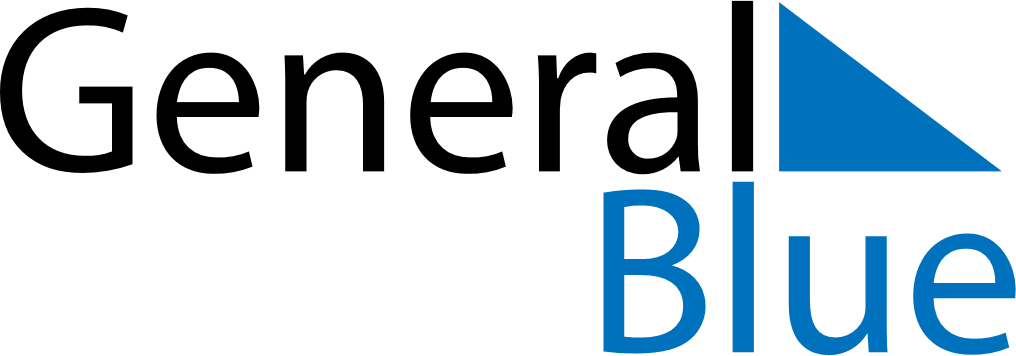 March 2020March 2020March 2020UkraineUkraineMondayTuesdayWednesdayThursdayFridaySaturdaySunday12345678International Women’s Day9101112131415International Women’s Day16171819202122232425262728293031